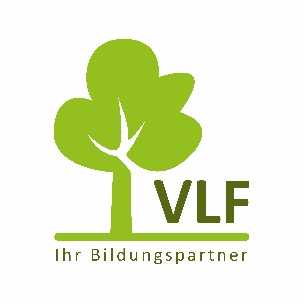 An die Dienststellenleitung der [Dienststelle]Ort, DatumBetreff: Einladung zu MonatsgesprächenSehr geehrte [Dienststellenleitung],zur Förderung der Zusammenarbeit zwischen Personalrat und Dienststellenleitung schlagen wir vor, Monatsgespräche nach § 62 Abs. 1 HPVG einzuführen. Demnach sollen der Leiter der Dienststelle und die Personalvertretung einmal im Monat, bei Bedarf auch öfter, zu gemeinschaftlichen Besprechungen zusammentreten. Die Durchführung der Monatsgespräche ist eine gesetzliche Verpflichtung. Beim Monatsgespräch sollen bereits vor Einleitung eines förmlichen Mitbestimmungsverfahrens Informationen und Standpunkte ausgetauscht und so Steine aus dem Weg geräumt werden. Daher nehmen wir an, dass die Einführung von Monatsgesprächen in beiderseitigem Interesse ist, um Veränderungen in der Dienststelle oder im dienstlichen Ablauf frühzeitig miteinander besprechen zu können. Außerdem trägt ein regelmäßiges Monatsgespräch zur Beschleunigung und Verbesserung des Mitbestimmungsverfahrens bei.Wir schlagen vor, das erste Monatsgespräch am Wochentag [Wochentag], den [Datum] um [Uhrzeit] Uhr im Raum [Räumlichkeit] stattfinden zu lassen und bitten um kurze Rückmeldung, falls dieser Termin bei Ihnen nicht passen sollte.Zukünftig sollten wir uns dann auf einen fixierten Termin jeden Monat einigen, um die Monatsgespräche zu einer ständigen Einrichtung werden zu lassen.Mit freundlichen Grüßen_______________________(Personalratsvorsitzende*r)